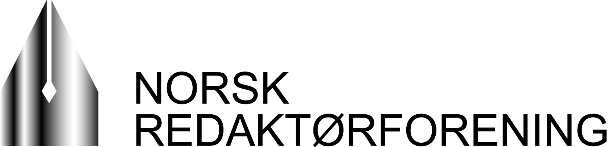 TilOslo tingrettv/tingrettsdommer Nini Ringoslo.tingrett@domstol.no 								Oslo 18. oktober 2017Deres ref.: 17-071520MED-OTIR/01VEDR ANONYM VITNEFØRSEL – BEGJÆRING OM OMGJØRINGOslo statsadvokatembeter –                                    m.fl.Vi viser til Oslo tingretts kjennelse av 12. oktober 2017.Saken gjelder spørsmål om lukking av dørene, samt referatforbud, under avhør av polititjenestemenn 243A, 244A, 245A og A1245. Norsk Redaktørforening representerer de mediene som dekker saken. Konklusjon:Med henvisning til straffeprosesslovens § 53, andre ledd begjærer vi med dette omgjøring av rettens kjennelse av 12. oktober, slik at punkt 3 i slutningen strykes.1.  Til det prosessuelle   I og med at pressen er anerkjent ankerett i saker som gjelder spørsmål om lukkede dører, eventuelt referatforbud for de tilfeller at pressen får være tilstede bak lukkede dører, tar vi det for gitt at vi også har adgang til å be retten om å omgjøre en en beslutning om det samme.2. Rettens kjennelse av 12. oktoberHva gjelder våre hovedanførsler viser vi vil vårt skriftlige innlegg til retten av 12. oktober, samt vår muntlige fremføring av hovedpunktene i dette, i forkant av forhandlingene samme dag.3. Forklaringene bak lukkede dørerEtter at de anonyme vitneavhørene ble avsluttet har vi konferert med NRKs journalist, som var til stede under den lukkede delen av forhandlingene. Med henvisning til referatforbudet kan hun selvsagt ikke fortelle hva som ble sagt under denne delen av forhandlingen, men vi har fått opplyst at det som har kommet fram ikke har vist en ny eller annerledes/ukjent politimetode, slik hun har oppfattet det. Nettopp dette var hovedargumentet for at påtalemyndigheten, etter å ha fått avvist sin første begjæring, fremmet en ny begjæring om kvelden onsdag 11. oktober – en begjæring retten valgte å ta til følge. Dersom det er riktig at de anonyme vitneavhørene bak lukkede dører ikke avslørte politimetoder som ikke allerede er kjent, så mener vi det er et argument som taler for at retten omgjør sin beslutning hva gjelder referatforbudet.  4.  Ytterligere momenter Vi mener påtalemyndighetens begjæring og argumentasjon vitner om en veldig spesiell forståelse når det gjelder betydningen av å hemmeligholde politiets metoder i denne sak. Politiets etterforskningsmetoder, som dessuten i stor grad naturlig nok er regulert i lov og forskrift er i all hovedsak offentlig kjent, ikke minst i de kriminelle miljøene.Vi viser til følgende knippe litt tilfeldige artikler om temaet (med lenker):Artikkel i Dagens Nyheter i Sverige, 11. desember 2015 - om politiets undercovervirksomhet i Sverige Artikkel i New York Times 7. November 2014 om hvordan undercoveragenter fra FBI - det Føderale amerikanske politiet - avslørte hvem som stod bak bombetrusler mot en skole, ved å utgi seg som reporter fra Associated Press (AP).FBI-sjefens leserbrev i New York Times 6. november 2014  hvor han forsvarer bruken av undercoveragenter og metoden i saken nevnt ovenfor. Artikkel i New York Times 15. november 2014 om at 40 amerikanske etater bruker undercoveragenter som utgir seg for leger, prester, mottagere av offentlige støtteordninger, forretningsfolk og politiske demonstranter som ledd i etterforskningen. Artikkel på wikipedia med en rekke referanser om hvordan britiske undercover-politifolk infiltrerte ulike organisasjoner blant annet ved å innlede kjærlighetsforhold som varte i flere år.Artikkel på wikipedia med en rekke referanser om hvordan det amerikanske føderale spesialpolitiet ATF (Alcohol, Tobacco and Firearms) systematisk brukte undercoveragenter for å lokke frem forbrytelser som førte til 15 års fengsel for en rekke personerPodcast fra FBIs hjemmeside hvor det gis opplysninger om etatens bruk av undercovermetoder. VG-artikkel fra 2003 med intervju med norsk politimann som opererte som undercoveragent i USAArtikkel i Die Zeit 11. mai 1990 om politiets undercoverarbeid og med intervju med en undercoverpolitimannArtikkel på wikipedia om tysk politis utstrakte bruk av undercoveragenter.Artikkel i nyhetsmagasinet Der Spiegel, utgave 8 i 2011 om tysk politis bruk av undercoveragenter også i utlandet, med henvisning til sjefen for Bundeskriminalamt (Kripos) som bekrefter dette. Artikkel i den tyske avisen taz om hvordan syv tyske politi/sikkerhetsmyndigheter satte inn 40 undercoveragenter rundt den høyreekstreme organisasjonen NSU som gjøres ansvarlig for ti drap og 15 grove ran.Til slutt nevner vi at i Storbritannia er reglene for undercover policing publisert på politiutdanningens  egne sider i Storbritannia: http://www.college.police.uk/News/College-news/Pages/undercover-policing-guide.aspx. Reglene er på 80 sider, og selv om de er holdt i en akademisk språkdrakt vil det ikke være vanskelig for de som er interessert å forstå hvordan politiet jobber undercover. file:///C:/Users/REHALETV/Downloads/Undercover_policing_guidance-for_consultation.pdfEtter vårt syn bygger påtalemyndighetens argumentasjon på en ganske naiv tilnærming til forholdet mellom politimetoder og kriminalitet. Vi viser her til eksemplifiseringen i påtalemyndighetens begjæring av 11. oktober, hvor bytte av SIM-kort for å unngå kommunikasjonskontroll ble nevnt som «mottiltak» fra de kriminelle. Politimetodene er internasjonale, og det samme er ofte de kriminelle nettverkene. Det har formodningen mot seg at norsk (og dansk) politi skulle ha kommet opp med metoder som er så revolusjonerende at verken politimyndigheter i andre land eller de kriminelle nettverkene skulle ha kjennskap til dem. Derimot er det enkelte politimetoder som er omstridte, blant annet av hensyn til rettssikkerheten. Desto større er grunnen til at det bør være åpenhet rundt dem. 6. Forholdet til de tiltalteVi gjentar dette punktet fra vårt skriftlige innlegg av 12. oktober. Slik vi leser kjennelsen fra samme dag er det spesifikt «pressen» som forbys å referere fra det som fremkommer under forhandlingene under lukkede dører. Antitetisk tolket innebærer det at blant annet de tiltalte ikke er pålagt noen form for referatforbud eller taushetsplikt. I så fall kan altså de tiltalte både bli kjent med og viderebringe den informasjon om politiets metodebruk som fremkom under de anonyme vitneavhørene, mens mediene er avskåret fra å viderebringe den samme informasjonen til allmennheten. Sett i lys av at påtalemyndighetens uttrykte formål med lukkede dører og referatforbud var å spre informasjon og politiets metoder (og vitnenes identitet) til de kriminelle miljøene, fremstår et pålegg om referatforbud for pressen alene som et helt ulogisk tiltak. På dette grunnlaget nedlegger vi følgende påstand:Tingrettens kjennelse av 12. oktober omgjøres slik at slutningens punkt 3 oppheves.Med vennlig hilsenNorsk Redaktørforening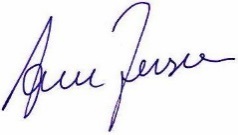 Arne Jensengeneralsekretær